от 11 декабря 2019 года										№ 1479Об утверждении Программы профилактики нарушений обязательных требований осуществления муниципального контроля в сфере распространения наружной рекламы на территории городского округа город Шахунья Нижегородской области на 2019 год и плановый период 2020-2023 г.г.В соответствии с частью 1 статьи 8.2 Федерального закона от 26 декабря 2008 года № 294-ФЗ «О защите прав юридических лиц и индивидуальных предпринимателей при осуществлении государственного контроля (надзора) и муниципального контроля», ст. 15, 16 Федерального закона от 6 октября 2003 года № 131-ФЗ «Об общих принципах организации местного самоуправления в Российской Федерации», Федеральным  законом от 13 марта 2006 года № 38-ФЗ «О рекламе» в целях предупреждения нарушений юридическими лицами и индивидуальными предпринимателями обязательных требований, в сфере муниципального контроля за размещением и использованием рекламных конструкций администрация городского округа город Шахунья  Нижегородской области п о с т а н о в л я е т:1. Утвердить прилагаемую Программу профилактики нарушений обязательных требований осуществления муниципального контроля в сфере распространения наружной рекламы на территории городского округа город Шахунья Нижегородской области на 2019 год и плановый период 2020-2023 г.г. (далее – Программа профилактики нарушений). 2. Начальнику общего отдела администрации городского округа город Шахунья Нижегородской области обеспечить размещение настоящего постановления на официальном сайте администрации городского округа город Шахунья Нижегородской области.3. Настоящее постановление вступает в силу со дня официального опубликования на официальном сайте https://www.shahadm.ru/.4. Контроль за исполнением настоящего постановления возложить на заместителя главы администрации, начальника Управления по работе с территориями и благоустройству администрации городского округа город Шахунья Нижегородской области Ю.А. Софронова.Глава местного самоуправлениягородского округа город Шахунья							  Р.В.КошелевУтвержденапостановлением администрациигородского округа город ШахуньяНижегородской областиот 11.12.2019 г. № 1479Программа профилактики нарушений обязательных требований осуществления муниципального контроля в сфере распространения наружной рекламы на территории городского округа город Шахунья Нижегородской области на 2019 год и на плановый период 2020-2023 г.г.Анализ текущего состояния муниципального контроля в сфере распространения наружной рекламы на территории городского округа город Шахунья Нижегородской области.Программа профилактики нарушений обязательных требований, направлена на предупреждение нарушения юридическими лицами и индивидуальными предпринимателями обязательных требований, соблюдение которых оценивается Управлением при проведении мероприятий по муниципальному контролю за деятельностью юридических лиц и индивидуальных предпринимателей, осуществляющих деятельность по установке и эксплуатации рекламных конструкций, расположенных в границах города Шахунья на территории городского округа город Шахунья Нижегородской области (далее - Программа), разработана в соответствии частью 1 статьи 8.2 Федерального закона от 26 декабря 2008 года № 294-ФЗ «О защите прав юридических лиц и индивидуальных предпринимателей при осуществлении государственного контроля (надзора) и муниципального контроля», ст. 15, 16 Федерального закона от 6 октября 2003 года № 131-ФЗ «Об общих принципах организации местного самоуправления в Российской Федерации», федеральным  законом от 13 марта 2006 года № 38-ФЗ «О рекламе» в целях предупреждения нарушений юридическими лицами и индивидуальными предпринимателями обязательных требований, в сфере муниципального контроля за размещением и использованием рекламных конструкций администрация городского округа город Шахунья  Нижегородской области, установленных федеральными законами и иными нормативными правовыми актами Российской Федерации, определения видов и форм профилактических мероприятий и системы мониторинга, оценки эффективности и результативности данных мероприятий при осуществлении муниципального контроля за деятельностью юридических лиц и индивидуальных предпринимателей в сфере рекламы.Программа реализует положения Федерального закона от 26.12.2008 № 294-ФЗ «О защите прав юридических лиц и индивидуальных предпринимателей при осуществлении государственного контроля (надзора) и муниципального контроля».Данная программа направлена на решение следующих проблем:- незаконное размещение рекламы;- некомпетентность юридических и физических лиц заинтересованных в размещении рекламы.4. Подконтрольными субъектами профилактических мероприятий при осуществлении муниципального контроля в сфере распространения наружной рекламы, являются юридические лица и индивидуальные предприниматели, осуществляющие установку и эксплуатацию рекламных конструкций.5. Ключевыми рисками при реализации Программы профилактических мероприятий являются:Различное толкование содержания обязательных требований подконтрольными субъектами, что может привести к нарушению ими отдельных положений законодательства Российской Федерации;Риск установки рекламной конструкции, нарушающей требования законодательства и не отвечающей требованиям безопасности, при самовольном размещении рекламной конструкции;Риск ухудшения визуального, архитектурного, ландшафтного облика территории городского округа город Шахунья Нижегородской области при размещении рекламной конструкции без разрешения.6. Описание текущих и ожидаемых тенденций, которые могут оказать воздействие на состояние подконтрольной сферы:На состояние подконтрольной сферы может оказать воздействие информирование подконтрольных субъектов лично, а также через средства массовой информации о порядке установки рекламных конструкций в соответствии с законодательством и как следствие повышение уровня знаний юридических и индивидуальных предпринимателей в сфере рекламы;В то же время несоблюдение подконтрольными субъектами обязательных требований при установке и эксплуатации рекламных конструкций может привести к причинению ущерба физическим лицам.7. Управлением по работе с территориями и благоустройству администрации городского округа город Шахунья Нижегородской области, заинтересованным в размещении рекламных конструкций юридическими и физическими лицами разъясняются обязательные требования к размещению и использованию рекламных конструкций.Цели и задачи реализации программы профилактики нарушений обязательных требований осуществления муниципального контроля в сфере распространения наружной рекламы на территории городского округа город Шахунья Нижегородской области.Основными целями являются:Уменьшение количества незаконно установленных рекламных конструкций, шт.Основными задачами программы являются:- разъяснение специалистами Управления по работе с территориями и благоустройству администрации городского округа город Шахунья Нижегородской области индивидуальным предпринимателям и юридическим лицам норм законодательства, регламентирующих установку и размещение рекламных конструкций.- предупреждение нарушения физическими и юридическими лицами обязательных требований рекламного законодательства.- выявление причин нарушения обязательных требований в сфере муниципального контроля.- составление единого реестра рекламных конструкций, расположенных в границах города Шахунья Нижегородской области.Наименование и реквизиты нормативных правовых актов, регламентирующих осуществление вида муниципального контроля в сфере распространения наружной рекламы на территории городского округа город Шахунья Нижегородской области.Конституция Российской Федерации;Кодекс Российской Федерации об административных правонарушениях;Федеральный закон от 06.10.2003 № 131-ФЗ «Об общих принципах организации местного самоуправления в Российской Федерации»;Федеральный закон от 13.03.2006 №  38-ФЗ «О рекламе»;Федеральный закон от 26.12.2008 №  294-ФЗ «О защите прав юридических лиц и индивидуальных предпринимателей при осуществлении государственного контроля (надзора) и муниципального контроля»;Постановление Правительства Российской Федерации от 30.06.2010 №489 «Об утверждении Правил подготовки органами государственного контроля (надзора) и органами муниципального контроля ежегодных планов проведения плановых проверок юридических лиц и индивидуальных предпринимателей»;Устав городского округа город Шахунья Нижегородской области;Постановление администрации городского округа город Шахунья Нижегородской области от 14.06.2019 № 641 «Об утверждении Порядка организации и осуществления муниципального контроля в сфере распространения наружной рекламы на территории городского округа город Шахунья Нижегородской области»;Постановление администрации городского округа город Шахунья Нижегородской области от 14.06.2019 № 642 О внесении изменений в Постановление администрации городского округа город Шахунья Нижегородской области от 30.11.2018 № 1564 «Об утверждении административного регламента по исполнению муниципальной функции «Осуществление муниципального контроля в сфере распространения наружной рекламы на территории городского округа город Шахунья Нижегородской области»Ожидаемые результаты программы.-  повышение информированности подконтрольных субъектов в сфере рекламы;- повышение информированности подконтрольных субъектов о действующих обязательных требованиях;- выявление и предотвращение нарушения обязательных требований;- повышение информированности юридических лиц и индивидуальных предпринимателей о существующих требованиях к проведению мероприятий по муниципальному контролю.Показатели эффективности программы.- количество подконтрольных субъектов, охваченных профилактическими мероприятиями (ед.);- количество проведенных профилактических мероприятий (ед.).Оценка эффективности Программы.Отчетные показатели на 2019 год.Оценка эффективности профилактических мероприятий осуществляется по итогам опроса. Опрос проводится среди лиц, в отношении которых проводились проверочные мероприятия, иных подконтрольных лиц и лиц, участвующих в проведении профилактических мероприятий. Опрос проводится силами должностных лиц органа муниципального контроля с использованием разработанной ими анкеты. Результаты опроса и информация о достижении отчетных показателей реализации Программы размещаются на официальном сайте администрации городского округа город Шахунья в информационно-телекоммуникационной сети «Интернет».6.2. Проект отчетных показателей на 2020 - 2023 г.г.Информационно-аналитическое и ресурсное обеспечение программы.7.1. Информационно-аналитическое обеспечение реализации Программы осуществляется с использованием официального сайта администрации городского округа город Шахунья в информационно-телекоммуникационной сети «Интернет» - https://shahadm.ru/. 7.2.  Ресурсное обеспечение Программы осуществляется должностными лицами Управления по работе с территориями и благоустройству администрации городского округа город Шахунья Нижегородской области, уполномоченными на осуществление функции муниципального контроля в сфере распространения наружной рекламы на территории городского округа город Шахунья Нижегородской области.__________________Приложение № 1к программе профилактики нарушенийобязательных требований осуществлениямуниципального контроля в сферераспространения наружной рекламына территории городского округа городШахунья Нижегородской области на 2019г. и на плановый период 2020-2023 г.г.Переченьосновных мероприятий Программы профилактики нарушений обязательных требований осуществления муниципального контроля в сфере распространения наружной рекламы на территории городского округа город Шахунья Нижегородской области на 2019 год и на плановый период 2020-2023 г.г._________________________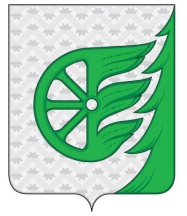 Администрация городского округа город ШахуньяНижегородской областиП О С Т А Н О В Л Е Н И ЕНаименование программыПрограммы профилактики нарушений обязательных требований осуществления муниципального контроля в сфере распространения наружной рекламы на территории городского округа город Шахунья Нижегородской области на 2019 год и на плановый период 2020-2023 г.г.Ответственный исполнитель программыУправление по работе с территориями и благоустройству администрации городского округа город Шахунья Нижегородской области (далее- Управление)Цели программыУменьшение количества незаконно установленных рекламных конструкций, штЗадачи программы- разъяснение специалистами Управления индивидуальным предпринимателям и юридическим лицам норм законодательства, регламентирующих установку и размещение рекламных конструкций;- выявление причин нарушения обязательных требований в сфере муниципального контроля;- предупреждение нарушения физическими и юридическими лицами обязательных требований рекламного законодательства;- составление единого реестра рекламных конструкций, расположенных в границах города Шахунья на территории городского округа город Шахунья Нижегородской области Сроки и этапы реализации программы2019 год и плановый период 2020-2023 г.г.Перечень основных мероприятий программыПеречень основных мероприятий программы приведен в приложении № 1 к программеОжидаемые конечные результаты реализации программы- повышение информированности подконтрольных субъектов в сфере рекламы;- повышение информированности подконтрольных субъектов о действующих обязательных требованиях;- выявление и предотвращение нарушения обязательных требований;- повышение информированности юридических лиц и индивидуальных предпринимателей о существующих требованиях к проведению мероприятий по муниципальному контролю Показатели эффективности программы- количество подконтрольных субъектов, охваченных профилактическими мероприятиями (ед.);- количество проведенных профилактических мероприятий (ед.);-количество проведенных аукционов на право размещения рекламных конструкций;- количество выданных разрешений на установку и эксплуатацию рекламных конструкций.№ п/пНаименование показателяЗначение показателя1.Информированность подконтрольных субъектов осодержании обязательных требованийНе менее 70%опрошенных2.Понятность обязательных требований, их однозначноетолкование подконтрольными субъектами и должностными лицами органа муниципального контроляНе менее 70%опрошенных3.Удовлетворенность обеспечением доступности информации о принятых и готовящихся изменениях обязательных требований, размещенной на официальном сайте администрации городского округа город Шахунья в информационно-телекоммуникационной сети «Интернет»Не менее 70%опрошенных4.Удовлетворенность в обеспечении доступностиинформации о принятых и готовящихся измененияхобязательных требований, размещенной на официальномсайте администрации городского округа город Шахунья в информационно-телекоммуникационной сети «Интернет»Не менее 70%опрошенных5.Информированность подконтрольных субъектов о порядкепроведения проверок, правах подконтрольных субъектов при проведении проверки Не менее 70%опрошенных6.Выполнение профилактических программных мероприятий согласно перечнюНе менее 100%мероприятий,предусмотренныхперечнем№ п/пНаименование показателяЗначение показателя1.Информированность подконтрольных субъектов осодержании обязательных требованийНе менее 70%опрошенных2.Понятность обязательных требований, их однозначное толкование подконтрольными субъектами и должностными лицами органа муниципального контроляНе менее 70%опрошенных3.Удовлетворенность обеспечением доступности информации о принятых и готовящихся изменениях обязательных требований, размещенной на официальном сайте администрации городского округа город Шахунья в информационно-телекоммуникационной сети «Интернет»Не менее 70%опрошенных4.Удовлетворенность в обеспечении доступностиинформации о принятых и готовящихся измененияхобязательных требований, размещенной на официальном сайте администрации городского округа город Шахунья в информационно-телекоммуникационной сети «Интернет»Не менее 70%опрошенных5.Информированность подконтрольных субъектов о порядкепроведения проверок, правах подконтрольных субъектов при проведении проверки Не менее 70%опрошенных6.Выполнение профилактических программных мероприятий согласно перечнюНе менее 100%мероприятий,предусмотренныхперечнемНаименование профилактического мероприятияСрок проведенияАдресаты мероприятийИсполнителиОжидаемые результатыАктуализация на официальном сайте https://www.shahadm.ru/ муниципальных правовых актов в сфере рекламыПостоянно в течении годаПодконтрольные субъектыУправление по работе с территориями и благоустройству администрации г.о.г. Шахунья Нижегородской областиУменьшение количества нарушений в сфере размещения и использования рекламных конструкцийИнформирование подконтрольных субъектов по вопросам соблюдения обязательных требований по средствам массовой информацииПостоянно в течении годаПодконтрольные субъектыУправление по работе с территориями и благоустройству администрации г.о.г. Шахунья Нижегородской областиУменьшение количества нарушений в сфере размещения и использования рекламных конструкцийПроведение консультаций с подконтрольными субъектами по разъяснению обязательных требований Постоянно в течении годаПодконтрольные субъектыУправление по работе с территориями и благоустройству администрации г.о.г. Шахунья Нижегородской областиУменьшение количества нарушений в сфере размещения и использования рекламных конструкцийСоставление ежегодного плана проведения плановых проверокВ срок до 1 ноябряДолжностные лица Управления по работе с территориями и благоустройству администрации г.о.г. Шахунья Нижегородской областиУправление по работе с территориями и благоустройству администрации г.о.г. Шахунья Нижегородской областиУменьшение количества нарушений в сфере размещения и использования рекламных конструкций